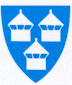 KVITSØY KOMMUNEKvitsøy barnehage4180 KVITSØY		SU MØTE I BARNEHAGEN 22/11-17Tilstede: Trond Hugdal, Tina Stenheim, Janne Sunde, Borgny Vindenes, Mona Bjørsvik SAKSLISTE:Sak 1/17-18: 	        Konstituering: Leder: Tina Stenheim                                                          Nestleder: Janne Sunde                                                          Sekretær: Mona BjørsvikSak 2/17-18: 	        Budsjett 2018                                Vi snakket om klesgodtgjørelsen til personalet, husker ute, ny vogn, med            plass til flere barn, og foreldrebetalingen. Konklusjonen er pr nå at budsjettet sendes til politisk behandling slik det foreligger. Om det ønskes endringer, må det gis beskjed til Mona i god tid før 12/12. Sak 3/17-18:           Info ang pedagog norm og bemanningsnorm, ny lovendring fra aug-18                                Vi lyser ut en fast barnehagelærerstilling til våren, for å ivareta den nye lovendringen. Ang bemanningsnormen, kan barnehagen ikke overskride 27 barn, uten å ta inn mer personal. EVENTUELT: Sommerfest: Foreldene og personal ønsker mer innhold i festen, denne saken taes opp igjen til våren 2018Frokost i bhg: spørsmål om pris, hvis det skal realiseres? Matprisen må nok økes noe, i tillegg bør dette være en sak som mange foreldre ønsker, hvis den skal realiseres. Parfymebruk blant personalet: barna kan være sensitive for dette, så foreldrene ønsker at personalet ikke bruker på jobb. Det tar Mona videre med sine ansatteKvitsøy, 23/11-17Mvh Mona Bjørsvik